Veranstalter:	CVJM ReiskirchenAusrichter:	Thomas Kollet und Martin Schmidt (CVJM Reiskirchen), 	& das Kompetenzteam CVJM-Hockey; Spielort:	Sporthalle Volpertshausen, Schöne Aussicht 40 A, 35625 Hüttenberg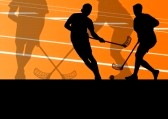 Termin:	Sa. 10. Februar 2024; 10.00 bis ca. 17.00 UhrSpielberechtigt:	Spieler 13-17 Jahre Spielmodus:	je nach Anzahl der gemeldeten Mannschaften.Spielregeln:	Breitensport Kleinfeld/ Kleintor Startgebühr:	15€ pro Mannschaft für Material und OrgaFragen & Anmeldung an: Thomas Kollet / Mail: pommes(at)posteo.deAnmeldeschluss: 	Mi., 07.02.2024Anmeldung für das CVJM-Hockey-Jugendturnier (13-17 Jahre)des CVJM Reiskirchen am 10. Februar in VolpertshausenMannschaftsname:	 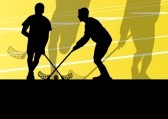 Team:	Ansprechpartner:	Geb.-Datum:	E-Mail:	Fon:	Wir werden voraussichtlich mit		SpielerInnen teilnehmen.Wir besitzen Trikots 		Wir benötigen Markierungshemden Was wir noch erfragen oder mitteilen wollen: